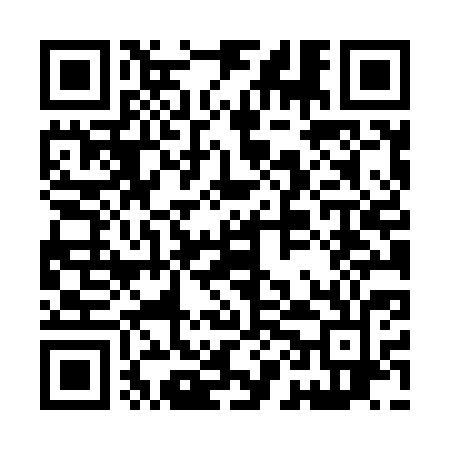 Prayer times for Bojmany, Czech RepublicWed 1 May 2024 - Fri 31 May 2024High Latitude Method: Angle Based RulePrayer Calculation Method: Muslim World LeagueAsar Calculation Method: HanafiPrayer times provided by https://www.salahtimes.comDateDayFajrSunriseDhuhrAsrMaghribIsha1Wed3:145:3412:556:018:1710:272Thu3:115:3212:556:028:1910:303Fri3:085:3112:556:038:2010:334Sat3:055:2912:556:048:2210:355Sun3:025:2712:556:058:2310:386Mon2:595:2612:556:058:2510:417Tue2:555:2412:556:068:2610:448Wed2:525:2212:556:078:2810:479Thu2:495:2112:556:088:2910:5010Fri2:465:1912:556:098:3110:5311Sat2:425:1812:556:108:3210:5512Sun2:395:1612:556:118:3410:5813Mon2:395:1512:556:128:3511:0114Tue2:385:1312:556:128:3711:0315Wed2:385:1212:556:138:3811:0416Thu2:375:1112:556:148:3911:0417Fri2:375:0912:556:158:4111:0518Sat2:365:0812:556:168:4211:0519Sun2:365:0712:556:168:4311:0620Mon2:355:0612:556:178:4511:0721Tue2:355:0412:556:188:4611:0722Wed2:345:0312:556:198:4711:0823Thu2:345:0212:556:208:4911:0824Fri2:345:0112:556:208:5011:0925Sat2:335:0012:556:218:5111:1026Sun2:334:5912:556:228:5211:1027Mon2:334:5812:556:228:5311:1128Tue2:324:5712:566:238:5511:1129Wed2:324:5612:566:248:5611:1230Thu2:324:5612:566:248:5711:1231Fri2:324:5512:566:258:5811:13